		UNIVERSIDAD NACIONAL 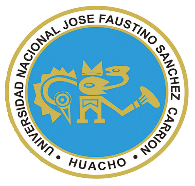 “JOSÉ FAUSTINO SÁNCHEZ CARRIÓN”VICERRECTORADO ACADÉMICOFACULTAD DE DERECHO Y CIENCIAS POLÍTICASESCUELA PROFESIONAL DE DERECHO Y CIENCIAS POLÍTICASDIRECCIÓN DE DEPARTAMENTO CIENCIAS SOCIALES Y HUMANIDADESDATOS GENERALES:II.-   SUMILLA Y DESCRIPCIÓN DEL CURSOCOMPETENCIA GENERALConoce y aplica los modelos y teorías de la comunicación humana, desarrollando las capacidades fundamentales en el plano de comprensión de textos, expresión oral y escrito, asumiendo una actitud de mejoramiento continuo de sus conocimientos y práctica educacional.III.-  CAPACIDAD AL FINALIZAR EL CURSOIV.-  INDICADORES DE CAPACIDADES AL FINALIZAR EL CURSOV.-  DESARROLLO DE LAS UNIDADES DIDACTICAS: VI.- MATERIALES EDUCATIVOS Y OTROS RECURSOS DIDÁCTICOSLos materiales educativos que se utilizan en todas las aulas virtuales son: Plumones, pizarra, mota, lapiceros especiales para pizarra virtual. Para poder clasificarlos se enumeran los siguientes puntos:Medios EscritosComo medios escritos utilizados en el desarrollo del curso tenemos: 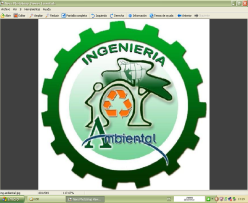 Separatas de contenido teórico por cada clase en diapositivas.Seminarios de ejercicios sobre el tema realizado para cada clase.Práctica calificada sobre el tema de la semana anterior tomada como cuestionario virtualmente.Guía virtual por semana, que se encuentra ordenada dentro de un manual.Otras separatas de ejercicios resueltos que nutran los temas discernidos en clase.Uso de papelotes en la exposición virtual de los alumnos.Medios y Plataformas VirtualesComo medios y plataformas virtuales utilizados en el desarrollo del curso tenemos: Uso de casos virtuales para explicar los temas planificadosPizarra interactiva.Google Meet, zoom y otros.Separatas virtuales en PDF o Word, para que refuercen los conceptos realizados en claseDiapositivas que permitan explicar el temaMEDIOS INFORMÁTICOS:Como informáticos utilizados en el desarrollo del curso tenemos: Uso de laptops y PC.Uso de TabletUso de CelularesUso de internetVII.- EVALUACIÓNLa evaluación al proceso virtual de enseñanza aprendizaje será continua y permanente, los criterios de evaluación son de conocimiento, de desempeño y de producto.7.1 Evidencias de ConocimientoLa evaluación será a través de pruebas escritas mediante el cuestionario virtual, y orales para el análisis y autoevaluación. En cuanto al primer caso, medir la competencia a nivel interpretativo, argumentativo y propositivo, para ello se verá como identifica (describe, ejemplifica, relaciona, reconoce, explica, etc.); y la forma en que argumenta (plantea una afirmación, describe las refutaciones en contra  dicha afirmación, expone sus argumentos contar las refutaciones y llega a conclusiones) y la forma en que propone a través de establecer estrategias, valoraciones, generalizaciones, formulación de hipótesis, respuestas a situaciones, etc.En cuanto a la evaluación permite que el estudiante reconozca sus debilidades y fortalezas para corregir o mejorarLas evaluaciones de este nivel serán de respuestas simples y otras con preguntas abiertas para su argumentación.7.2 Evidencia de Desempeño.Esta evidencia pone en acción recursos cognitivos, recursos procedimentales y recursos afectivos; todo ello en una integración que evidencia un saber hacer reflexivo; en tanto, se puede verbalizar lo que se hace, fundamentar teóricamente las prácticas y evidenciar un pensamiento estratégico; dado en la observación en torno a cómo se actúa en situaciones impredecibles.La evaluación de desempeño se evalúa ponderando como el estudiante se hace investigador aplicando los procedimientos y técnicas en el desarrollo de las clases a través de su asistencia y participación asertiva.7.3 Evidencia de ProductoEstán implicadas en las finalidades de la competencia, por tanto, no es simplemente la entrega del producto, sino que tiene que ver con el campo de acción y los requerimientos del contexto de aplicación.La evaluación de producto de evidencia en la entrega oportuna de sus trabajos parciales y trabajo final.Además, se tendrá en cuenta la asistencia como componente del desempeño, el 30% de inasistencia inhabilita el derecho a la evaluación.Será de la siguiente manera:Siendo el promedio final (PF), el promedio simple de los promedios ponderados de cada módulo (PM1, PM2, PM3, PM4); calculado de la siguiente manera:VIII.-  BIBLIOGRAFIA Y REFENCIAS WEBBENITEZ, Manual, “El Arte de la Declamación “, Editorial San Marcos, Lima 1998. Bolívar, César, “Oratoria Forense “, Editorial Gráfica Horizontes, Lima 1990 Cáceres J. Gramática Estructural. Editorial Amistad. Lima - Perú; 2012Carneiro M. Manual de redacción superior. Lima - Perú: Editorial San marcos; 2012.Carratalá F. Textos descriptivos; composición, análisis y comentarios. Barcelona-España: Octaedro 2013.Comín P. Ortografía y gramática para documentos. Barcelona - España: grupo planeta; 2016.Cortes M. Estrategias de comprensión lectora y producción textual. Editorial San Marcos; 2013.De la Puente L. ¿Los universitarios peruanos comprenden lo que leen? Psicología Educacional. Lima – Perú. Revista argumentos por la Universidad Peruana Cayetano Heredia. Revista Argumentos. Edición N°1 Año 11. Instituto de Estudios peruanos; 2017.Escuela de Oratoria de Lima, Curso Taller de Oratoria, 1989 Greville, Janner, “Cómo Hablar en Público”, Ediciones Deusto, España 1992 La Madrid, Juan, “Importancia Vocal para la Oratoria y el Canto”, Lima 1991 Quintana, Martín, “Los Mejores Discursos Políticos”, Escuela Popular, Lima 1985 Rodriguez, Mauro y otros, “La Autoestima Clave del Éxito”, Editorial Manual Moderno, México 1985 Salesman, Eliécer, 100 fórmulas para llegar al Éxito”, Editorial Salesiana, Lima 1992 Sánchez A. Textos, tipos de texto y textos especializados. Ed. Arcos/Libros. España – Madrid; 2016. Stevens, EW, “Como Tener la Palabra Fácil”, Editorial Sintes S.A. Barcelona, 1970 Revista Científica Nature: www.nature.comRevista Científica Science  www.scidev.netHuacho julio del 2020    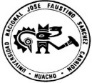 Línea de CarreraFORMACIÓN GENERALSemestre Académico2020 – ICódigo del Curso151Créditos03Horas Semanales Hrs. Totales: _03_         Teóricas _02_   Practicas _01_CicloIISecciónAApellidos y Nombres del DocenteENCARNACIÓN VALENTIN NEL FERNANDOCorreo Institucionalnencarnación@unjfsc.edu.peN° De Celular979746724Comunicación y redacción es una asignatura teórico - práctico, cuya finalidad es proporcionar al estudiante la teoría de la comunicación como una actividad esencialmente humana y la técnica de la redacción como instrumento de aplicación y estructuración de los principales documentos con los que se gestiona en las empresas de carácter público y privado. Por tanto, el acto comunicativo y la técnica de redacción son los instrumentos de interrelación social propios de cada comunidad lingüística.CAPACIDAD DE LA UNIDAD DIDACTICANOMBRE DE LA UNIDAD DIDACTICASEMANASMuestra dominio en el uso correcto y adecuado del lenguaje verbal y escritoLa comunicación como instrumento de interrelación social04Adquiere hábito de lectura, comprendiendo, interpretando y valorando los mensajes y demostrando aprecio por la lectura y el goce estético.“La palabra es la morada del ser”04Redacta textos demostrando precisión, precisión y claridad.“Las universidades son lugares donde las piedras se pulen y los diamantes se empañan”04Publica su texto que ha sido redactado con naturalidad, espontaneidad, coherencia, oportunidad, propiedad, tolerancia, correcta dicción y satisfacción al emplear su lengua, demostrando habilidades expresivas.“La ciencia es el alma de la prosperidad de las naciones y la fuente de vida de todo progreso”  La lectura fuente de producción de textos04NÚMEROINDICACDORES AL FINALIZAR EL CURSO1Conocimiento y dominio de en el uso correcto y adecuado del lenguaje verbal.2Conocimiento y dominio de en el uso correcto y adecuado del lenguaje escrito.3Analiza y valora el lenguaje como medio de comunicación y explica tanto su estructura como los procesos de adquisición de competencia lingüística4Se expresa oralmente con coherencia y propiedad en diversos contextos orales, desarrollando un eficaz intercambio comunicativo.5Comprende textos propios de los medios de comunicación de masas (televisión, diarios, etc.) su función, intención comunicativa, estructura formal y uso de diferentes códigos, analizando la influencia que ejercen en la sociedad.6Desarrolla su capacidad crítica enfrentándose a diversos puntos de vista manifiestos en las distintas teorías sobre la estructura y funcionamiento del lenguaje, como instrumento de creación.7Comprende textos de redacción documentaría - administrativas sus propósitos y funciones.8Desarrolla el hábito de la lectura especializada y la comprensión lectora.9Logra reconocer, comprender y usar los tecnolectos propios de su especialidad.10Redacta textos de distintos tipos de mostrando originalidad, coherencia, precisión y riqueza léxica.11Gestiona conocimientos para hacer una revisión y procesamiento de la información.12Divulga sus conocimientos mediante la expresión escrita y oral.   Unidad Didáctica I: La comunicación como instrumento de interrelación social   Unidad Didáctica I: La comunicación como instrumento de interrelación socialCAPACIDAD DE LA UNIDAD DIDÁCTICA I: La comunicación como instrumento de interrelación socialCAPACIDAD DE LA UNIDAD DIDÁCTICA I: La comunicación como instrumento de interrelación socialCAPACIDAD DE LA UNIDAD DIDÁCTICA I: La comunicación como instrumento de interrelación socialCAPACIDAD DE LA UNIDAD DIDÁCTICA I: La comunicación como instrumento de interrelación socialCAPACIDAD DE LA UNIDAD DIDÁCTICA I: La comunicación como instrumento de interrelación socialCAPACIDAD DE LA UNIDAD DIDÁCTICA I: La comunicación como instrumento de interrelación socialCAPACIDAD DE LA UNIDAD DIDÁCTICA I: La comunicación como instrumento de interrelación socialCAPACIDAD DE LA UNIDAD DIDÁCTICA I: La comunicación como instrumento de interrelación socialCAPACIDAD DE LA UNIDAD DIDÁCTICA I: La comunicación como instrumento de interrelación socialCAPACIDAD DE LA UNIDAD DIDÁCTICA I: La comunicación como instrumento de interrelación socialCAPACIDAD DE LA UNIDAD DIDÁCTICA I: La comunicación como instrumento de interrelación social   Unidad Didáctica I: La comunicación como instrumento de interrelación social   Unidad Didáctica I: La comunicación como instrumento de interrelación socialSem.Sem.ContenidosContenidosContenidosContenidosContenidosEstrategia didáctica virtualEstrategia didáctica virtualIndicadores de logro de la capacidadIndicadores de logro de la capacidad   Unidad Didáctica I: La comunicación como instrumento de interrelación social   Unidad Didáctica I: La comunicación como instrumento de interrelación socialSem.Sem.ConceptualesConceptualesProcedimentalProcedimentalActitudinalEstrategia didáctica virtualEstrategia didáctica virtualIndicadores de logro de la capacidadIndicadores de logro de la capacidad   Unidad Didáctica I: La comunicación como instrumento de interrelación social   Unidad Didáctica I: La comunicación como instrumento de interrelación social0101Conoce sobre las principales teorías acerca del origen del lenguaje. Conoce sobre las principales teorías acerca del origen del lenguaje. Desarrolla ponencias sobre las principales teorías acerca del origen del lenguaje.Desarrolla ponencias sobre las principales teorías acerca del origen del lenguaje.Valora las principales novedades sobre las principales teorías acerca del origen del lenguaje.Expositiva (Docente/Alumno)Uso del Google Meet, zoom y otros.Debate dirigido (Discusiones)Foros, Chat sobre el lenguaje.Lecturas: Uso de repositorios digitales.Lluvia de ideas (Saberes previos)Foros, Chat sobre el origen del lenguaje y la RAE.Expositiva (Docente/Alumno)Uso del Google Meet, zoom y otros.Debate dirigido (Discusiones)Foros, Chat sobre el lenguaje.Lecturas: Uso de repositorios digitales.Lluvia de ideas (Saberes previos)Foros, Chat sobre el origen del lenguaje y la RAE.Conoce, comprende y valora las principales novedades sobre las principales teorías acerca del origen del lenguaje.Conoce, comprende y valora las principales novedades sobre las principales teorías acerca del origen del lenguaje.   Unidad Didáctica I: La comunicación como instrumento de interrelación social   Unidad Didáctica I: La comunicación como instrumento de interrelación social0202Conoce las principales novedades de la última edición de la ortografía de la lengua española.Conoce las principales novedades de la última edición de la ortografía de la lengua española.Desarrolla ponencias sobre las principales novedades de la última edición de la ortografía de la lengua española.Desarrolla ponencias sobre las principales novedades de la última edición de la ortografía de la lengua española.Valora las principales novedades de la última edición de la ortografía de la lengua española.Expositiva (Docente/Alumno)Uso del Google Meet, zoom y otros.Debate dirigido (Discusiones)Foros, Chat sobre el lenguaje.Lecturas: Uso de repositorios digitales.Lluvia de ideas (Saberes previos)Foros, Chat sobre el origen del lenguaje y la RAE.Expositiva (Docente/Alumno)Uso del Google Meet, zoom y otros.Debate dirigido (Discusiones)Foros, Chat sobre el lenguaje.Lecturas: Uso de repositorios digitales.Lluvia de ideas (Saberes previos)Foros, Chat sobre el origen del lenguaje y la RAE.Conoce, comprende y valora las principales novedades de la última edición de la ortografía de la lengua española.Conoce, comprende y valora las principales novedades de la última edición de la ortografía de la lengua española.   Unidad Didáctica I: La comunicación como instrumento de interrelación social   Unidad Didáctica I: La comunicación como instrumento de interrelación social0303Conoce sobre los signos de puntuación de la ortografía de la lengua española.Conoce sobre los signos de puntuación de la ortografía de la lengua española.Desarrolla ponencias sobre los signos de puntuación de la ortografía de la lengua española.Desarrolla ponencias sobre los signos de puntuación de la ortografía de la lengua española.Valora las principales novedades sobre los signos de puntuación de la ortografía de la lengua española.Expositiva (Docente/Alumno)Uso del Google Meet, zoom y otros.Debate dirigido Foros, Chat sobre los signos de puntuación.Lecturas: Uso de repositorios digitales.Lluvia de ideas (Saberes previos)Foros, Chat sobre los signos de puntuación.Expositiva (Docente/Alumno)Uso del Google Meet, zoom y otros.Debate dirigido Foros, Chat sobre los signos de puntuación.Lecturas: Uso de repositorios digitales.Lluvia de ideas (Saberes previos)Foros, Chat sobre los signos de puntuación.Conoce, comprende y valora las principales novedades sobre los signos de puntuación de la ortografía de la lengua española.Conoce, comprende y valora las principales novedades sobre los signos de puntuación de la ortografía de la lengua española.   Unidad Didáctica I: La comunicación como instrumento de interrelación social   Unidad Didáctica I: La comunicación como instrumento de interrelación social0404Conoce sobre el uso de grafías de la ortografía de la lengua española.Conoce sobre el uso de grafías de la ortografía de la lengua española.Desarrolla ponencias sobre el uso de grafías de la ortografía de la lengua española.Desarrolla ponencias sobre el uso de grafías de la ortografía de la lengua española.Valora las principales novedades sobre el uso de grafías de la ortografía de la lengua española.Expositiva (Docente/Alumno)Uso del Google Meet, zoom y otros.Debate dirigido Foros, Chat sobre la grafía.Lecturas: Uso de repositorios digitales.Lluvia de ideas (Saberes previos)Foros, Chat sobre la grafía.Expositiva (Docente/Alumno)Uso del Google Meet, zoom y otros.Debate dirigido Foros, Chat sobre la grafía.Lecturas: Uso de repositorios digitales.Lluvia de ideas (Saberes previos)Foros, Chat sobre la grafía.Conoce, comprende y valora las principales novedades sobre el uso de grafías de la ortografía de la lengua española.Conoce, comprende y valora las principales novedades sobre el uso de grafías de la ortografía de la lengua española.   Unidad Didáctica I: La comunicación como instrumento de interrelación social   Unidad Didáctica I: La comunicación como instrumento de interrelación socialEVALUACIÓN DE LA UNIDAD DIDÁCTICAEVALUACIÓN DE LA UNIDAD DIDÁCTICAEVALUACIÓN DE LA UNIDAD DIDÁCTICAEVALUACIÓN DE LA UNIDAD DIDÁCTICAEVALUACIÓN DE LA UNIDAD DIDÁCTICAEVALUACIÓN DE LA UNIDAD DIDÁCTICAEVALUACIÓN DE LA UNIDAD DIDÁCTICAEVALUACIÓN DE LA UNIDAD DIDÁCTICAEVALUACIÓN DE LA UNIDAD DIDÁCTICA   Unidad Didáctica I: La comunicación como instrumento de interrelación social   Unidad Didáctica I: La comunicación como instrumento de interrelación socialEVIDENCIA DE CONOCIMIENTOSEVIDENCIA DE CONOCIMIENTOSEVIDENCIA DE CONOCIMIENTOSEVIDENCIA DE PRODUCTOEVIDENCIA DE PRODUCTOEVIDENCIA DE PRODUCTOEVIDENCIA DE DESEMPEÑOEVIDENCIA DE DESEMPEÑOEVIDENCIA DE DESEMPEÑO   Unidad Didáctica I: La comunicación como instrumento de interrelación social   Unidad Didáctica I: La comunicación como instrumento de interrelación socialConocimiento sobre el lenguaje, sus teorías, principales novedades de la lengua española, el signo de puntuación y grafías.Conocimiento sobre el lenguaje, sus teorías, principales novedades de la lengua española, el signo de puntuación y grafías.Conocimiento sobre el lenguaje, sus teorías, principales novedades de la lengua española, el signo de puntuación y grafías.Se expresa adecuadamente tanto en lo oral como lo escritoSe expresa adecuadamente tanto en lo oral como lo escritoSe expresa adecuadamente tanto en lo oral como lo escritoDesarrolla ponencias demostrando su expresión oralDesarrolla ponencias demostrando su expresión oralDesarrolla ponencias demostrando su expresión oral   Unidad Didáctica II: “la palabra es la morada del ser”CAPACIDAD DE LA UNIDAD DIDÁCTICA II: “la palabra es la morada del ser”CAPACIDAD DE LA UNIDAD DIDÁCTICA II: “la palabra es la morada del ser”CAPACIDAD DE LA UNIDAD DIDÁCTICA II: “la palabra es la morada del ser”CAPACIDAD DE LA UNIDAD DIDÁCTICA II: “la palabra es la morada del ser”CAPACIDAD DE LA UNIDAD DIDÁCTICA II: “la palabra es la morada del ser”CAPACIDAD DE LA UNIDAD DIDÁCTICA II: “la palabra es la morada del ser”CAPACIDAD DE LA UNIDAD DIDÁCTICA II: “la palabra es la morada del ser”CAPACIDAD DE LA UNIDAD DIDÁCTICA II: “la palabra es la morada del ser”CAPACIDAD DE LA UNIDAD DIDÁCTICA II: “la palabra es la morada del ser”CAPACIDAD DE LA UNIDAD DIDÁCTICA II: “la palabra es la morada del ser”CAPACIDAD DE LA UNIDAD DIDÁCTICA II: “la palabra es la morada del ser”CAPACIDAD DE LA UNIDAD DIDÁCTICA II: “la palabra es la morada del ser”   Unidad Didáctica II: “la palabra es la morada del ser”SemSemContenidosContenidosContenidosContenidosContenidosContenidosEstrategia didáctica virtualEstrategia didáctica virtualEstrategia didáctica virtualIndicadores de logro de la capacidad   Unidad Didáctica II: “la palabra es la morada del ser”SemSemConceptualesConceptualesProcedimentalProcedimentalActitudinalActitudinalEstrategia didáctica virtualEstrategia didáctica virtualEstrategia didáctica virtualIndicadores de logro de la capacidad   Unidad Didáctica II: “la palabra es la morada del ser”0505Conoce sobre la comprensión de textos: Organización de ideas: principales y secundarias. Conoce sobre la comprensión de textos: Organización de ideas: principales y secundarias. Conferencia y ejercita prácticas sobre sobre la comprensión de textos: identificando ideas: principales y secundarias.Conferencia y ejercita prácticas sobre sobre la comprensión de textos: identificando ideas: principales y secundarias.Valora sobre la comprensión de textos: Organización de ideas: principales y secundariasValora sobre la comprensión de textos: Organización de ideas: principales y secundariasExpositiva (Docente/Alumno) Uso del Google Meet, zoom y otros.Debate dirigido Foros, Chat sobre el texto.Lecturas: Uso de repositorios digitales.Lluvia de ideas (Saberes previos) Foros, Chat sobre la organización del texto.Expositiva (Docente/Alumno) Uso del Google Meet, zoom y otros.Debate dirigido Foros, Chat sobre el texto.Lecturas: Uso de repositorios digitales.Lluvia de ideas (Saberes previos) Foros, Chat sobre la organización del texto.Expositiva (Docente/Alumno) Uso del Google Meet, zoom y otros.Debate dirigido Foros, Chat sobre el texto.Lecturas: Uso de repositorios digitales.Lluvia de ideas (Saberes previos) Foros, Chat sobre la organización del texto.Conoce, comprende y valora sobre la comprensión de textos: Organización de ideas: principales y secundarias.   Unidad Didáctica II: “la palabra es la morada del ser”0606Conoce sobre la comprensión de textos: Propiedades del texto: Adecuación, coherencia y cohesión.Conoce sobre la comprensión de textos: Propiedades del texto: Adecuación, coherencia y cohesión.Practica ejercicios sobre la comprensión de textos: Propiedades del texto: Adecuación, coherencia y cohesiónPractica ejercicios sobre la comprensión de textos: Propiedades del texto: Adecuación, coherencia y cohesiónValora la comprensión de textos: Propiedades del texto: Adecuación, coherencia y cohesiónValora la comprensión de textos: Propiedades del texto: Adecuación, coherencia y cohesiónExpositiva (Docente/Alumno) Uso del Google Meet, zoom y otros.Debate dirigido Foros, Chat sobre el texto.Lecturas: Uso de repositorios digitales.Lluvia de ideas (Saberes previos) Foros, Chat sobre la propiedades del texto.Expositiva (Docente/Alumno) Uso del Google Meet, zoom y otros.Debate dirigido Foros, Chat sobre el texto.Lecturas: Uso de repositorios digitales.Lluvia de ideas (Saberes previos) Foros, Chat sobre la propiedades del texto.Expositiva (Docente/Alumno) Uso del Google Meet, zoom y otros.Debate dirigido Foros, Chat sobre el texto.Lecturas: Uso de repositorios digitales.Lluvia de ideas (Saberes previos) Foros, Chat sobre la propiedades del texto.Conoce, comprende y valora la comprensión de textos: Propiedades del texto: Adecuación, coherencia y cohesión.   Unidad Didáctica II: “la palabra es la morada del ser”0707Conoce sobre el párrafo: sus características. - Partes del párrafo: idea central, desarrollo y conclusión. Los conectores lógicos y marcadores textuales.- Estructura del párrafoConoce sobre el párrafo: sus características. - Partes del párrafo: idea central, desarrollo y conclusión. Los conectores lógicos y marcadores textuales.- Estructura del párrafoReconoce el párrafo: sus características. - Partes del párrafo: idea central, desarrollo y conclusión. Los conectores lógicos y marcadores textuales.- Estructura del párrafoReconoce el párrafo: sus características. - Partes del párrafo: idea central, desarrollo y conclusión. Los conectores lógicos y marcadores textuales.- Estructura del párrafoSe motiva al conocer el párrafo: estructura, sus características. - Partes del párrafo: idea central, desarrollo y conclusión. Los conectores lógicos y marcadores textualesSe motiva al conocer el párrafo: estructura, sus características. - Partes del párrafo: idea central, desarrollo y conclusión. Los conectores lógicos y marcadores textualesExpositiva (Docente/Alumno) Uso del Google Meet, zoom y otros.Debate dirigido Foros, Chat sobre el texto.Lecturas: Uso de repositorios digitales.Lluvia de ideas (Saberes previos) Foros, Chat sobre la estructura del párrafo.Expositiva (Docente/Alumno) Uso del Google Meet, zoom y otros.Debate dirigido Foros, Chat sobre el texto.Lecturas: Uso de repositorios digitales.Lluvia de ideas (Saberes previos) Foros, Chat sobre la estructura del párrafo.Expositiva (Docente/Alumno) Uso del Google Meet, zoom y otros.Debate dirigido Foros, Chat sobre el texto.Lecturas: Uso de repositorios digitales.Lluvia de ideas (Saberes previos) Foros, Chat sobre la estructura del párrafo.Conoce, comprende y valora la importancia del párrafo y sus rasgos más importantes.   Unidad Didáctica II: “la palabra es la morada del ser”0808Conoce sobre teorías de comprensión de textos.Niveles de comprensión lectora: comprensión literal, inferencial y crítico valorativo. Conoce sobre teorías de comprensión de textos.Niveles de comprensión lectora: comprensión literal, inferencial y crítico valorativo. Reconoce los diversos niveles de comprensión lectora a nivel literal, inferencial y crítico valorativo.Reconoce los diversos niveles de comprensión lectora a nivel literal, inferencial y crítico valorativo.Se motiva al desarrollar ejercicios de diversos niveles de comprensión lectora.Se motiva al desarrollar ejercicios de diversos niveles de comprensión lectora.Expositiva (Docente/Alumno) Uso del Google Meet, zoom y otros.Debate dirigido Foros, Chat sobre el texto.Lecturas: Uso de repositorios digitales.Lluvia de ideas (Saberes previos) Foros, Chat sobre niveles de comprensión lectora.Expositiva (Docente/Alumno) Uso del Google Meet, zoom y otros.Debate dirigido Foros, Chat sobre el texto.Lecturas: Uso de repositorios digitales.Lluvia de ideas (Saberes previos) Foros, Chat sobre niveles de comprensión lectora.Expositiva (Docente/Alumno) Uso del Google Meet, zoom y otros.Debate dirigido Foros, Chat sobre el texto.Lecturas: Uso de repositorios digitales.Lluvia de ideas (Saberes previos) Foros, Chat sobre niveles de comprensión lectora.Conoce, comprende y valora la importancia de los niveles de comprensión de lectura.   Unidad Didáctica II: “la palabra es la morada del ser”EVALUACIÓN DE LA UNIDAD DIDÁCTICAEVALUACIÓN DE LA UNIDAD DIDÁCTICAEVALUACIÓN DE LA UNIDAD DIDÁCTICAEVALUACIÓN DE LA UNIDAD DIDÁCTICAEVALUACIÓN DE LA UNIDAD DIDÁCTICAEVALUACIÓN DE LA UNIDAD DIDÁCTICAEVALUACIÓN DE LA UNIDAD DIDÁCTICAEVALUACIÓN DE LA UNIDAD DIDÁCTICAEVALUACIÓN DE LA UNIDAD DIDÁCTICAEVALUACIÓN DE LA UNIDAD DIDÁCTICA   Unidad Didáctica II: “la palabra es la morada del ser”EVIDENCIA DE CONOCIMIENTOSEVIDENCIA DE CONOCIMIENTOSEVIDENCIA DE CONOCIMIENTOSEVIDENCIA DE CONOCIMIENTOSEVIDENCIA DE PRODUCTOEVIDENCIA DE PRODUCTOEVIDENCIA DE PRODUCTOEVIDENCIA DE DESEMPEÑOEVIDENCIA DE DESEMPEÑOEVIDENCIA DE DESEMPEÑO   Unidad Didáctica II: “la palabra es la morada del ser”Conocimiento sobre la comprensión de textos: organización, propiedades, teorías y niveles.Conocimiento sobre la comprensión de textos: organización, propiedades, teorías y niveles.Conocimiento sobre la comprensión de textos: organización, propiedades, teorías y niveles.Conocimiento sobre la comprensión de textos: organización, propiedades, teorías y niveles.El estudiante comprende lo que lee identificando los niveles de comprensión de lectura.El estudiante comprende lo que lee identificando los niveles de comprensión de lectura.El estudiante comprende lo que lee identificando los niveles de comprensión de lectura.Está en capacidad de comprender lo que lee.Está en capacidad de comprender lo que lee.Está en capacidad de comprender lo que lee.Unidad Didáctica III: “Las universidades son lugares donde las piedras se pulen y los diamantes se empañan”CAPACIDAD DE LA UNIDAD DIDÁCTICA III: “Las universidades son lugares donde las piedras se pulen y los diamantes se empañan”CAPACIDAD DE LA UNIDAD DIDÁCTICA III: “Las universidades son lugares donde las piedras se pulen y los diamantes se empañan”CAPACIDAD DE LA UNIDAD DIDÁCTICA III: “Las universidades son lugares donde las piedras se pulen y los diamantes se empañan”CAPACIDAD DE LA UNIDAD DIDÁCTICA III: “Las universidades son lugares donde las piedras se pulen y los diamantes se empañan”CAPACIDAD DE LA UNIDAD DIDÁCTICA III: “Las universidades son lugares donde las piedras se pulen y los diamantes se empañan”CAPACIDAD DE LA UNIDAD DIDÁCTICA III: “Las universidades son lugares donde las piedras se pulen y los diamantes se empañan”CAPACIDAD DE LA UNIDAD DIDÁCTICA III: “Las universidades son lugares donde las piedras se pulen y los diamantes se empañan”CAPACIDAD DE LA UNIDAD DIDÁCTICA III: “Las universidades son lugares donde las piedras se pulen y los diamantes se empañan”Unidad Didáctica III: “Las universidades son lugares donde las piedras se pulen y los diamantes se empañan”SemContenidosContenidosContenidosContenidosEstrategia didáctica virtualEstrategia didáctica virtualIndicadores de logro de la capacidadUnidad Didáctica III: “Las universidades son lugares donde las piedras se pulen y los diamantes se empañan”SemConceptualesProcedimentalActitudinalActitudinalEstrategia didáctica virtualEstrategia didáctica virtualIndicadores de logro de la capacidadUnidad Didáctica III: “Las universidades son lugares donde las piedras se pulen y los diamantes se empañan”09Conoce sobre las técnicas de lectura: Horizontal - verticalRealiza ejercicios de las técnicas de lectura: Horizontal - verticalRecibe con optimismo el aprendizaje sobre las técnicas de estudio.Recibe con optimismo el aprendizaje sobre las técnicas de estudio.Expositiva (Docente/Alumno) Uso del Google Meet, zoom y otros.Debate dirigido Foros, Chat sobre la lectura.Lecturas: Uso de repositorios digitales.Lluvia de ideas (Saberes previos) Foros, Chat sobre la lectura horizontal y vertical.Expositiva (Docente/Alumno) Uso del Google Meet, zoom y otros.Debate dirigido Foros, Chat sobre la lectura.Lecturas: Uso de repositorios digitales.Lluvia de ideas (Saberes previos) Foros, Chat sobre la lectura horizontal y vertical.Conoce, comprende y valora su aprendizaje sobre las técnicas de estudio.Unidad Didáctica III: “Las universidades son lugares donde las piedras se pulen y los diamantes se empañan”10 Conoce sobre los tipos de textos: Orales, narrativos.Desarrolla ponencias, discursos y conferencias y redacta textos narrativos.Valora la importancia de conocer y redactar textos orales y narrativos.Valora la importancia de conocer y redactar textos orales y narrativos.Expositiva (Docente/Alumno) Uso del Google Meet, zoom y otros.Debate dirigido Foros, Chat sobre el texto.Lecturas: Uso de repositorios digitales.Lluvia de ideas (Saberes previos) Foros, Chat sobre textos narrativos y orales.Expositiva (Docente/Alumno) Uso del Google Meet, zoom y otros.Debate dirigido Foros, Chat sobre el texto.Lecturas: Uso de repositorios digitales.Lluvia de ideas (Saberes previos) Foros, Chat sobre textos narrativos y orales.Comprende la importancia de los tipos de textos orales y narrativos.Unidad Didáctica III: “Las universidades son lugares donde las piedras se pulen y los diamantes se empañan”11Conoce sobre los tipos de textos: administrativos, instructivos.Redacta textos administrativos e instructivos vinculados a su realidad.Valora la importancia de redactar textos administrativos e instructivos.Valora la importancia de redactar textos administrativos e instructivos.Expositiva (Docente/Alumno) Uso del Google Meet, zoom y otros.Debate dirigido Foros, Chat sobre el texto.Lecturas: Uso de repositorios digitales.Lluvia de ideas (Saberes previos) Foros, Chat sobre textos administrativos e instructivos.Expositiva (Docente/Alumno) Uso del Google Meet, zoom y otros.Debate dirigido Foros, Chat sobre el texto.Lecturas: Uso de repositorios digitales.Lluvia de ideas (Saberes previos) Foros, Chat sobre textos administrativos e instructivos.Comprende la importancia de los tipos de textos administrativos e instructivos.Unidad Didáctica III: “Las universidades son lugares donde las piedras se pulen y los diamantes se empañan”12Conoce sobre los tipos de textos: argumentativos, científicos .Redacta textos argumentativos y científicos.Valora la importancia de redactar textos argumentativos y científicos.Valora la importancia de redactar textos argumentativos y científicos.Expositiva (Docente/Alumno) Uso del Google Meet, zoom y otros.Debate dirigido Foros, Chat sobre el texto.Lecturas: Uso de repositorios digitales.Lluvia de ideas (Saberes previos) Foros, Chat sobre textos argumentativos y científicos.Expositiva (Docente/Alumno) Uso del Google Meet, zoom y otros.Debate dirigido Foros, Chat sobre el texto.Lecturas: Uso de repositorios digitales.Lluvia de ideas (Saberes previos) Foros, Chat sobre textos argumentativos y científicos.Comprende la importancia de los tipos de textos argumentativos y científicos.Unidad Didáctica III: “Las universidades son lugares donde las piedras se pulen y los diamantes se empañan”EVALUACIÓN DE LA UNIDAD DIDÁCTICAEVALUACIÓN DE LA UNIDAD DIDÁCTICAEVALUACIÓN DE LA UNIDAD DIDÁCTICAEVALUACIÓN DE LA UNIDAD DIDÁCTICAEVALUACIÓN DE LA UNIDAD DIDÁCTICAEVALUACIÓN DE LA UNIDAD DIDÁCTICAEVALUACIÓN DE LA UNIDAD DIDÁCTICAUnidad Didáctica III: “Las universidades son lugares donde las piedras se pulen y los diamantes se empañan”EVIDENCIA DE CONOCIMIENTOSEVIDENCIA DE CONOCIMIENTOSEVIDENCIA DE CONOCIMIENTOSEVIDENCIA DE PRODUCTOEVIDENCIA DE PRODUCTOEVIDENCIA DE DESEMPEÑOEVIDENCIA DE DESEMPEÑOUnidad Didáctica III: “Las universidades son lugares donde las piedras se pulen y los diamantes se empañan”Conocimiento de las técnicas de lectura y los tipos de lectura.Conocimiento de las técnicas de lectura y los tipos de lectura.Conocimiento de las técnicas de lectura y los tipos de lectura.Identifican los tipos de texto.Identifican los tipos de texto.Redactan textos sencillos.Redactan textos sencillos.   Unidad Didáctica IV: “La ciencia es el alma de la prosperidad de las naciones y la fuente de vida de todo progreso”  La lectura fuente de producción de textosCAPACIDAD DE LA UNIDAD DIDÁCTICA IV: “La ciencia es el alma de la prosperidad de las naciones y la fuente de vida de todo progreso”  La lectura fuente de producción de textosCAPACIDAD DE LA UNIDAD DIDÁCTICA IV: “La ciencia es el alma de la prosperidad de las naciones y la fuente de vida de todo progreso”  La lectura fuente de producción de textosCAPACIDAD DE LA UNIDAD DIDÁCTICA IV: “La ciencia es el alma de la prosperidad de las naciones y la fuente de vida de todo progreso”  La lectura fuente de producción de textosCAPACIDAD DE LA UNIDAD DIDÁCTICA IV: “La ciencia es el alma de la prosperidad de las naciones y la fuente de vida de todo progreso”  La lectura fuente de producción de textosCAPACIDAD DE LA UNIDAD DIDÁCTICA IV: “La ciencia es el alma de la prosperidad de las naciones y la fuente de vida de todo progreso”  La lectura fuente de producción de textosCAPACIDAD DE LA UNIDAD DIDÁCTICA IV: “La ciencia es el alma de la prosperidad de las naciones y la fuente de vida de todo progreso”  La lectura fuente de producción de textosCAPACIDAD DE LA UNIDAD DIDÁCTICA IV: “La ciencia es el alma de la prosperidad de las naciones y la fuente de vida de todo progreso”  La lectura fuente de producción de textosCAPACIDAD DE LA UNIDAD DIDÁCTICA IV: “La ciencia es el alma de la prosperidad de las naciones y la fuente de vida de todo progreso”  La lectura fuente de producción de textos   Unidad Didáctica IV: “La ciencia es el alma de la prosperidad de las naciones y la fuente de vida de todo progreso”  La lectura fuente de producción de textosSemContenidosContenidosContenidosContenidosEstrategia didáctica virtualEstrategia didáctica virtualIndicadores de logro de la capacidad   Unidad Didáctica IV: “La ciencia es el alma de la prosperidad de las naciones y la fuente de vida de todo progreso”  La lectura fuente de producción de textosSemConceptualesProcedimentalActitudinalActitudinalEstrategia didáctica virtualEstrategia didáctica virtualIndicadores de logro de la capacidad   Unidad Didáctica IV: “La ciencia es el alma de la prosperidad de las naciones y la fuente de vida de todo progreso”  La lectura fuente de producción de textos13Conoce las base y fundamentos de la redacción de textos a partir de informaciones, analizar los mensajes, la intención comunicativa.Aplica estrategias de producción de textos a partir de informaciones de su entorno.Valora la producción de textos a partir de su contexto real.Valora la producción de textos a partir de su contexto real.Expositiva (Docente/Alumno) Uso del Google Meet, zoom y otros.Debate dirigido Foros, Chat sobre la redacción.Lecturas: Uso de repositorios digitales.Lluvia de ideas (Saberes previos) Foros, Chat sobre la redacción.Expositiva (Docente/Alumno) Uso del Google Meet, zoom y otros.Debate dirigido Foros, Chat sobre la redacción.Lecturas: Uso de repositorios digitales.Lluvia de ideas (Saberes previos) Foros, Chat sobre la redacción.Conoce y desarrolla las estrategias de producción de textos de su entorno real.   Unidad Didáctica IV: “La ciencia es el alma de la prosperidad de las naciones y la fuente de vida de todo progreso”  La lectura fuente de producción de textos14Redacción de textos académicos: El Ensayo, La Tesis, Monografía.Aplica estrategias de producción de textos académicos.Valora la producción de textos académicos.Valora la producción de textos académicos.Expositiva (Docente/Alumno) Uso del Google Meet, zoom y otros.Debate dirigido Foros, Chat sobre textos académicos.Lecturas: Uso de repositorios digitales.Lluvia de ideas (Saberes previos) Foros, Chat sobre el ensayo, la tesis y la monografía.Expositiva (Docente/Alumno) Uso del Google Meet, zoom y otros.Debate dirigido Foros, Chat sobre textos académicos.Lecturas: Uso de repositorios digitales.Lluvia de ideas (Saberes previos) Foros, Chat sobre el ensayo, la tesis y la monografía.Conoce y desarrolla las estrategias de producción de textos académicos.   Unidad Didáctica IV: “La ciencia es el alma de la prosperidad de las naciones y la fuente de vida de todo progreso”  La lectura fuente de producción de textos15Conoce sobre la redacción de un artículo: tipos y pasos para redactar.Aplica estrategias  para redactar un artículo.Valora la producción de artículos de opinión.Valora la producción de artículos de opinión.Expositiva (Docente/Alumno) Uso del Google Meet, zoom y otros.Debate dirigido Foros, Chat sobre el artículo.Lecturas: Uso de repositorios digitales.Lluvia de ideas (Saberes previos) Foros, Chat sobre la redacción de un artículo.Expositiva (Docente/Alumno) Uso del Google Meet, zoom y otros.Debate dirigido Foros, Chat sobre el artículo.Lecturas: Uso de repositorios digitales.Lluvia de ideas (Saberes previos) Foros, Chat sobre la redacción de un artículo.Conoce y desarrolla las estrategias de producción de artículos de opinión.   Unidad Didáctica IV: “La ciencia es el alma de la prosperidad de las naciones y la fuente de vida de todo progreso”  La lectura fuente de producción de textos16El Artículo Científico: planeación, organización, redacción y revisión.Aplica estrategias de producción de artículos científicos.Valora la producción de artículos científicos.Valora la producción de artículos científicos.Expositiva (Docente/Alumno) Uso del Google Meet, zoom y otros.Debate dirigido Foros, Chat sobre el artículo científico.Lecturas: Uso de repositorios digitales.Lluvia de ideas (Saberes previos) Foros, Chat sobre el artículo científico.Expositiva (Docente/Alumno) Uso del Google Meet, zoom y otros.Debate dirigido Foros, Chat sobre el artículo científico.Lecturas: Uso de repositorios digitales.Lluvia de ideas (Saberes previos) Foros, Chat sobre el artículo científico.Conoce y desarrolla las estrategias de producción de artículos científicos.   Unidad Didáctica IV: “La ciencia es el alma de la prosperidad de las naciones y la fuente de vida de todo progreso”  La lectura fuente de producción de textosEVALUACIÓN DE LA UNIDAD DIDÁCTICAEVALUACIÓN DE LA UNIDAD DIDÁCTICAEVALUACIÓN DE LA UNIDAD DIDÁCTICAEVALUACIÓN DE LA UNIDAD DIDÁCTICAEVALUACIÓN DE LA UNIDAD DIDÁCTICAEVALUACIÓN DE LA UNIDAD DIDÁCTICAEVALUACIÓN DE LA UNIDAD DIDÁCTICA   Unidad Didáctica IV: “La ciencia es el alma de la prosperidad de las naciones y la fuente de vida de todo progreso”  La lectura fuente de producción de textosEVIDENCIA DE CONOCIMIENTOSEVIDENCIA DE CONOCIMIENTOSEVIDENCIA DE CONOCIMIENTOSEVIDENCIA DE PRODUCTOEVIDENCIA DE PRODUCTOEVIDENCIA DE DESEMPEÑOEVIDENCIA DE DESEMPEÑO   Unidad Didáctica IV: “La ciencia es el alma de la prosperidad de las naciones y la fuente de vida de todo progreso”  La lectura fuente de producción de textosConocimiento sobre la redacción de textos, priorizando textos académicos.Conocimiento sobre la redacción de textos, priorizando textos académicos.Conocimiento sobre la redacción de textos, priorizando textos académicos.Redacción de Textos académicos.Redacción de Textos académicos.Divulgación de textos EscritosDivulgación de textos EscritosVARIABLEPONDERACIONUNIDADES DIDÁCTICAS DENOMINADAS MODULOSEvaluación de Conocimiento20%El ciclo académico comprende 4 módulosEvaluación de Producto 40%El ciclo académico comprende 4 módulosEvaluación de Desempeño40%El ciclo académico comprende 4 módulos